Digital utbildning i kampen mot dopingTillsammans med Professor Arne Ljungqvist Anti-Doping Foundation och dess rörelse- och utbildnings Akademi Pure For Sure utökar Bonnier Academy sitt utbud av digitala utbildningstjänster. I februari lanseras en utbildning som fokuserar på riskerna med kosttillskott och doping som ett växande folkhälsoproblem.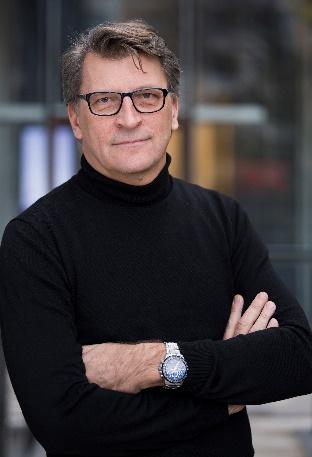 ”Utbildningen ska fokusera på vad doping är och vilka hälsorisker det innebär både för den enskilde och för dess omgivning. Det behövs utbildning då det inte alltid är känt att dessa preparat är olagliga att köpa, inneha, tillverka, sälja och att ha i kroppen. Vårt syfte med utbildningen är att nå ut till unga vuxna då det finns en stor okunskap om vad användning kan leda till”, säger Anders Jonasson, förlagschef Bonnier Academy. Vi mycket glada och stolta över att Professor Arne Ljungqvist Anti-Doping Foundation valt Bonnier Academy som partner för detta viktiga arbete. Utbildningen kommer bland annat att ingå i den digitala utbildningstjänst som riktar sig till skolor och lärare”.“Bruket av dopingmedel utanför idrotten är ett växande folkhälsoproblem. Vi pratar då både om avsiktlig doping och något vi kallar ”oavsiktlig doping” som är ett resultat av en dåligt kontrollerad marknad kring kosttillskottsförsäljningen. Det medför att det idag säljs kosttillskott som innehåller dopingpreparat och andra otillåtna medel utan att det anges på innehållsförteckningen. Kosttillskottsmarknaden omsätter idag ca 5 miljarder kronor per år i Sverige.” säger Christina Lidén, VD Professor Arne Ljungqvist Foundation AB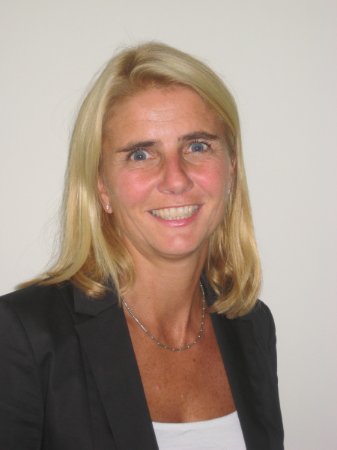 Bonnier Academy är specialiserat på digitalt lärande (e-learning) till olika yrkesgrupper inom vård, skola, omsorg och näringsliv. Pure For Sure är en rörelse och utbildningsakademi producerat av Stiftelsen Arne LjungqvistAnti-Doping Foundation. Stiftelsen driver flera projekt som syftar till att höja kunskapen om doping inom samhället och idrotten. Stiftelsen utvecklar utbildningsprogram, film och facklitteratur riktat mot vuxna motionärer, studerande och elitidrottare.För mer information, kontakta 
Anders Jonasson:e-post: anders.jonasson@bonnieracademy.se, tel: 0701-44 34 20. Christina Lidén:e-post: christina.liden@paljf.com: 0702-305 1965.